FOrmulariO de POStulaciÓn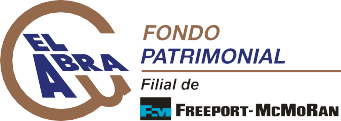 FORMULARIO DE POSTULACIÓN FONDO PATRIMONIAL 2022Fondo Patrimonial 2022Los datos aportados deben corresponder exclusivamente al representante legal de la organización postulante.FOrmulariO de POStulaciÓnFondo Patrimonial 2022Los datos aportados deben corresponder exclusivamente al Coordinador(a) de Proyecto de la organización postulante.FOrmulariO de POStulaciÓnFondo Patrimonial 2022FOrmulariO de POStulaciÓnFondo Patrimonial 2022Indique las actividades de la iniciativa, las que deben contribuir al logro del objetivo señalado anteriormente; identifique el responsable de cada una y clasifíquelas según mes. Considere como fecha máxima de término de la ejecución de su iniciativa abril 2023.Nota: Firma de Convenio e Hito de Cierre son actividades obligatorias.FOrmulariO de POStulaciÓnFondo Patrimonial 2022Con fecha	en	(ciudad/localidad) la organización social y/o institución			hace envío de su postulación al “Fondo Patrimonial 2022” de Minera El Abra declarando que:Toda la información presentada es de carácter fidedigno.Entiende y aprueba las bases del Fondo.El coordinador y representante legal conoce el proyecto y apoya su ejecución.Permitirá la realización de la visita de factibilidad y la solicitud de nuevos antecedentes, en caso de pasar la etapa de admisibilidad.Además, en caso de adjudicarse el proyecto se compromete a:Firmar el convenio de colaboración, el cual será enviado previamente para su revisión.Destinar la totalidad del monto adjudicado al proyecto presentado y aprobado por el Comité de Evaluación.Participar en las actividades relacionadas al proyecto.Facilitar las visitas de seguimiento y solicitudes que pueda requerir el ejecutor del Fondo.Entregar todos los respaldos necesarios para verificar la ejecución del proyecto, compras, recepción de productos, conformidad de servicios, etc.No realizar modificaciones al proyecto, sin previa autorización del ejecutor.Cumplir con los plazos establecidos en el convenio, en caso contrario se perderán los recursos que no hayan sido utilizados al cierre del programa.Antes de realizar cualquier tipo comunicación dirigida a los medios se deberá solicitar autorización a Minera El Abra por medio del ejecutor del programa.También se autoriza a que Minera El Abra, Freeport McMoRan y sus empresas colaboradoras puedas divulgar por los medios que considere necesario la información y los materiales desarrollados como resultado del proyecto.Nombre, RUT, firma y timbre Encargado y/o Coordinador(a) proyectoNombre, RUT, firma y timbre Representante legalNombre de la organización y/o instituciónRut de la organizaciónDomicilio sedeRegiónComunaTeléfono de contacto de la organizaciónCorreo electrónico de la organizaciónTipo de OrganizaciónLey N° 19.418 de Juntas de Vecinos y organizaciones territoriales y funcionalesLey Indígena N° 19.253Corporaciones/ AsociacionesFundaciónONG de DesarrolloLey N° 19.712, Organizaciones deportivasOtro tipoNombre completoRUTSexoFecha de NacimientoProfesión, Ocupación u OficioDirección	Particular	del Representante LegalRegiónComunaTeléfono fijoTeléfono celularCorreo electrónico¿Han postulado a algún fondo en los últimos dos años de Minera El Abra? (Si/No)Si la respuesta fue Sí: ¿A cuántos?¿Cuántos ganaron? NombrarNombre completo del coordinadorRUNTeléfono fijoTeléfono celularCorreo electrónicoNombre del proyectoDescripción del proyecto: Breve resumen de en qué consiste el proyecto¿Por qué se quiere realizar el proyecto? Detalle el problema, necesidad u oportunidad de mejora que se busca resolver.¿Qué resultados se esperan alcanzar con la ejecución del proyecto? Al menos detalle 1.Línea de PostulaciónInvestigación, difusión y divulgaciónRegistro, catalogación, inventario, resguardo y/o conservación de piezas ma- teriales de interés histórico, arqueológico y etnográfico.Restauración, habilitación y mejoramiento de inmuebles de valor cultural.Capacitación y FormaciónRescate, difusión, puesta en valor, reconocimiento y enseñanza de manifesta- ciones culturales de significación para los pueblos indígenas.Objetivo general(Señale que esperan lograr con su proyecto)Objetivos específicos (Señale al menos dos)En qué comuna se desarrollará el proyectoCalamaOllagueMaría ElenaTocopillaSeñale el nombre de la comuni- dad en la que se desarrollará el proyecto (Sólo si aplica)¿A quién beneficiará la iniciativa?(Detallar cantidad de personas, género, edad, etc.)ActividadesResponsable123456789Firma de convenioRepresentante de la organización y/o instituciónXHito de cierre obligatorioOrganización y/o instituciónXÍtemDescripción$ Solicitado al Fondo$ CofinanciamientoTotalEj: Equipamiento/ inversiónMejoramiento de infraestructura (Ej: relacionada con el proyecto)$1.000.000$100.000$1.100.000TOTALES